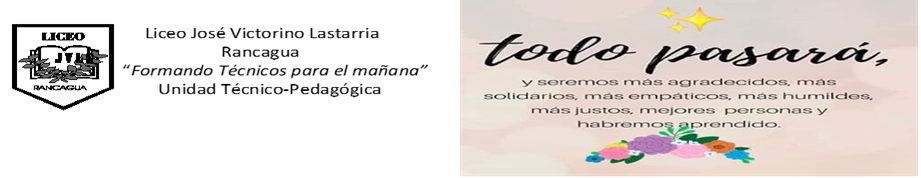 LENGUA Y LITERATURAPRIMERO MEDIONOMBRE: ___________________________CURSO: 1°_____FECHA: _______Semana 7 al 11 de septiembreOA 10 Analizar y evaluar textos de los medios de comunicación, como noticias, reportajes, cartas al director, propaganda o crónicas, considerando: Los propósitos explícitos e implícitos del texto.	OBJETIVO DE LA CLASE: Leer comprensivamente texto de opinión. 	DOCENTE 	Laura Verónica Dahmen AbudCORREO DOCENTE	laveda94@yahoo.com
 INSTRUCCIONES:         A continuación, encontrarás un texto extraído de tu libro de Lengua y Literatura. ,léelo bien concentrado y responde las preguntas que siguen a continuación. Luego las envías a mi correo de siempre:LA MESA QUE COJEA                                                                                             Felipe BerríosEs tan común que las mesas en los restoranes y fuentes de soda en Chile cojeen. Pero más que eso, me molesta el que con cierta ironía se diga que es “la típica mesa chilena”. El origen de que una mesa cojee no es solo que esté mal construida, mal nivelado el piso o ambos motivos. Tampoco es solo negligencia .El origen de la cojera social es el reflejo de algo más profundo que desnivela todo en nuestra sociedad. Cuando comienzan las clases, comienza el desnivel, ese que acogemos como típico, natural y casi propio de nuestra idiosincrasia. Pero la cojera no es típica ni natural, ella es creada por una injusticia que se reproduce y se transmite con la   educación.Junto con la inauguración del año escolar, todos los estudiantes entran a aprender los mismos contenidos básicos, los cuales son evaluados cada cierto tiempo por medio de las pruebas SIMCE. Como también, al finalizar cuarto medio, todos los jóvenes, con su carné de identidad, un lápiz grafito y goma blanca, son evaluados con la PSU. La mayoría de los escolares estudian en liceos; otros, en colegios subvencionados pagados, y los menos son alumnos de colegios particulares pagados. La desigualdad de oportunidades ya es tremenda, pues por cada alumno que estudió en liceo se invirtieron un promedio de 30 mil pesos mensuales durante su escolaridad. Mientras que para los que estudiaron en colegios subvencionados se invirtieron alrededor de 45 mil. Y para aquellos pocos que tuvimos el privilegio de ir a colegios particulares, se invirtió por alumno, un promedio de 180 mil pesos mensuales durante su escolaridad. Esto hará a nuestra sociedad injustamente dispareja y coja, como las mesas de restoranes.No se debe eludir el problema criticando la enseñanza municipalizada, haciendo comparaciones de cómo era cuando estudió Neruda o Gabriela. Aunque hay muchas debilidades que corregir en ese sistema, los resultados de este no son tan inferiores comparados con los obtenidos por las otras opciones educativas, si se ve la desproporción de los apoyos y de lo que se invierte en ambos. Tampoco se trata de mostrar ejemplos puntuales de profesores exitosos que, aún con escasos recursos logran resultados destacables, lo mismo al hablar de alumnos excepcionales. Esto sería como ponerle el suple a la mesa que cojea ,pero no ir al fondo del problema. La raíz de la cojera social es la inequidad del sistema, y no basta con denunciar esta injusticia; debemos corregirla. Eso se logra aumentando lo que se invierte en educación pública. Si invertimos en ella cifras semejantes a lo que se invierte en la educación particular, tendríamos derecho a exigir más eficiencia en los resultados. Pero además de inversión, se necesita que los mejores jóvenes entren a estudiar pedagogía. Jóvenes que quieran servir al país, que tengan verdadera vocación. Por eso llamo a los jóvenes que están pensando qué hacer con sus vidas a que cada vez que en un restorán noten que cojea la mesa, se acuerden de que el país los necesita.                  Berríos, F. (2007). La mesa que cojea. En Ojos que no ven.Santiago: Aguilar Chilena EdicionesVOCABULARIO.Negligencia: dejadez, desidia, flojera.Idiosincrasia: carácter propio de una comunidad.Eludir: evadir, evitar, soslayar.Suplir: completar lo que falta en algo.Inequidad: desigualdad.	Preguntas:¿Por qué dice Felipe Berríos que “la cojera no es típica ni natural “?-¿Cómo demuestra el autor del texto que la educación en los distintos sistemas ,escolares es desigual?  De acuerdo al texto, ¿cómo podría mejorar la desigualdad en  a educación chilena ?   TICKET DE SALIDA (sólo lo responden los que retiran guías impresas)	¿Estás de acuerdo con lo que se dice en el texto ?¿Por qué?¡Buen trabajo!        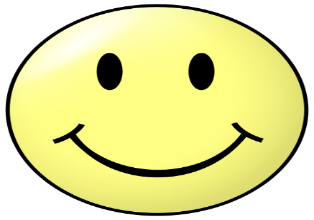 